       Mental Health ResourcesUpdated May 2023, organisations do change details please check for any correctionsAmbulance / Fire / Police000 / 112 mobile if 000 not availableEmergency Plus app – provides GPS coordinates of location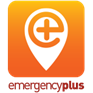   www.emergencyplus.com.auPolice attendance – Non urgent131 444Lifeline Lifeline Chat & Text13 11 14                                               www.lifeline.org.auText 0477131114                  www.lifeline.org.au/crisis-chat  Crisis Care after-hours response to wellbeing of a child or are escaping domestic violence or homelessness.1800 199 008              www.wa.gov.au/service/community-services/community-support/crisis-careDepartment of Communities - Child Protection & Family Support1800 176 888https://www.wa.gov.au/organisation/department-of-communities                                            Mental Health Emergency Response Line (MHERL)1300 555 788           Peel: 1800 676 822Rural link1800 552 002Kids Helpline1800 551 800                                     Kidshelpline.com.auSamaritans 24/7 crisis support (WA)13 52 47                                     www.thesamaritans.org.auChild & Adolescent Mental Health Service CAMHS Crisis Connect  1800 048 636                           www.cahs.health.wa.gov.au                                Suicide call back service1300 659 467          www.sucidecallbackservice.org.auBeyond Blue Beyond Now app – Suicide safety planning1300 22 4636                                    www.beyondblue.org.auSANE1800 18 7263                                              www.sane.orgNational Pain Link HelplineAustralian Pain Management Association1300 340 357               www.painmanagement.org.auSalvation Army 137258                                  www.salvationarmy.org.auPoisons Information Centre13 11 26                                     www.health.gov.auHealth Direct - 24hr staffed by nurses1800 022 222                          www.Healthdirect.gov.auSexual Assault Referral Clinic (SARC)08 6458 1828 / 1800 199 888 www.kemh.health.wa.gov.au/Other-Services/SARCWomen’s Domestic Violence helpline1800 737 732                              www.1800respect.org.auPregnancy Counselling Australia1300 737 732        www.pregnancycounselling.com.au                                Men’s Domestic Violence Helpline1300 789 978                             www.mensline.org.auNgala Parenting93689368 /1800 111 546 Country www.ngala.com.auOpen Arms Veterans & Families counselling 1800 011 046                                 www.openarms.gov.auAnglicare 1300114446                              www.anglicarewa.org.auTranslating & Interpreting services13 14 50                                       www.tisnational.gov.auBlue Knot - information and support for all affected by complex trauma   1300 657 380                              www.blueknot.org.au                                        Angelhands –hope & healing to victims of crime9272 2242                                  www.angelhands.org.auButterfly Foundation - Support for eating disorders and body image issues  1800 33 4673                               www.butterfly.org.auHousing Authority (including Homeless advisory service)1800 001 722 / 93251232     www.housing.wa.gov.au Lifeline Separated Mums’ & Separated Dads08 9261 4444Australian Parenting website                                             www.raisingchildren.net.auSolace Grief Support (Loss of Spouse or Partner)0488 991 084                         solacegriefsupportwa.org.auCompassionate Friends (Bereaved Parents & Siblings)1300 064 068   www.compassionatefriendswa.org.au                   Consumers of Mental Health WA(08) 9258 8911                                       www.comhwa.org.auHelping minds (support to family and friends of people living with mental health challenges across WA.)94277100 / 1800 811 747 regional        helpingminds.org.auDementia Australia1800 100 500 National Helpline         www.dementia.org.auAlcoholics Anonymous1300 222 222                                                      www.aa.org.auMental Health Commission 08 6553 0400                     www.mhc.wa.gov.au                                1800 437 348                      www.mhc.wa.gov.au/hereforyou08 9442 5050 / 1800 653 2031800 721 997  Alcohol, Drug & Mental Health Support Line  Parents & Family Drug Support  Working Away Alcohol & Drug Support 08 6553 0400                     www.mhc.wa.gov.au                                1800 437 348                      www.mhc.wa.gov.au/hereforyou08 9442 5050 / 1800 653 2031800 721 997Pregnancy, Birth & Baby Helpline1800 882 436                      www.pregnancybirthbaby.org.auGambling Help online1800 858 858                       www.gamblinghelponline.org.auRuah Community Services137824                                                             www.ruah.org.auLiving Proud - LGBTI Community Services of WA QLife           Telephone Counselling Line94869855                                            www.livingproud.org.au1800 184 527                                      www.qlife.org.auBlack Rainbow - national Aboriginal and Torres Strait Islander, LGBQTI + Sistergirl and Brotherboy organisation                                                           www.blackrainbow.org.auAboriginal Legal Service                                                                             www.als.org.auRoad Trauma Support WA6166 7688 / 1300 004 814                          www.rtswa.org.auARBOR (active response suicide bereavement outreach)1300 11 44 46                                    www.anglicarewa.org.auRoses in the Ocean – Lived experience of suicide                                                  www.rosesintheocean.com.auGROW – Peer support for mental health1800 558 268                                                 www.grow.org.auHead to Health – Government website, searches mental health resources from publicly funded providers                                                           www.headtohealth.gov.auWestern Australian Association of Mental Health08 6246 3000                                             www.waamh.org.auMental Health First Aid Guidelines                                                                        www.mhfa.com.auBlack Dog InstituteMy Compass - online CBT programwww.blackdoginstitute.org.auwww.mycompass.org.auMood Gym – prevent and manage symptoms of depression and anxietywww.moodgym.com.auMind Spot – Online assessment & treatment for anxiety & depression1800 61 44 34                                        www.mindspot.org.auBlue Pages -Depression information + e-Couch                                                        www.bluepages.anu.edu.auConnect Groups – helping support groups & individuals08 93646909                                www.connectgroups.org.auHead Space (Youth Mental Health Foundation)                                                               www.headspace.org.auKids Help line1800 55 1800                                   www.kidshelpline.com.auMensline Australia1300 78 99 78                                         www.mensline.org.auAct Belong Commit                                                  www.actbelongcommit.org.auMental Illness Fellowship of Australia - amplifies the voices of those living with severe and complex mental illness.1800 985 944                                                  www.mifa.org.au www.minetworks.org.au